Northern Virginia Community College & West Virginia UniversityAssociate of Science in Business Administration leading to 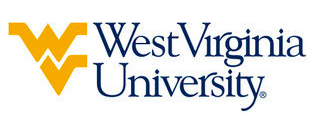 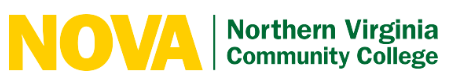 Bachelor of Applied Science in Business Management (WVU-BAS) Suggested Plan of StudyAs part of this agreement, ITE 115 is being utilized as a substitute for CS 101.Students transferring to West Virginia University with an Associate of Arts or Associate of Science degree will have satisfied the General Education Foundation requirements at WVU.Students who have questions regarding this articulation agreement or the transferability of coursework may contact the WVU Office of the University Registrar. All other questions should be directed to the WVU Office of Admissions.      The above transfer articulation of credit between West Virginia University and Garrett College, is approved by the Dean, or the Dean’s designee, and effective the date of the signature.  ____________________________________      	     ____________________________________          	_______________	       Print Name	 		           Signature		  	        DateGregory Ochoa Ph.D. Dean for WVU’s Potomac State CollegeNorthern Virginia Community CollegeNorthern Virginia Community CollegeNorthern Virginia Community CollegeHoursHoursWVU EquivalentsHoursHoursYear One, 1st SemesterYear One, 1st SemesterYear One, 1st SemesterYear One, 1st SemesterYear One, 1st SemesterYear One, 1st SemesterYear One, 1st SemesterYear One, 1st SemesterCST ElectiveCST ElectiveCST Elective33CST Elective44ENG 111ENG 111ENG 11133ENGL 10133HIS ElectiveHIS ElectiveHIS Elective33HIS Elective33ITE 115ITE 115ITE 11533CS 1TC33MTH 163MTH 163MTH 16333Math 126C33SDV 100SDV 100SDV 10011ORIN 1TC11TOTALTOTALTOTAL16161616Year One, 2nd SemesterYear One, 2nd SemesterYear One, 2nd SemesterYear One, 2nd SemesterYear One, 2nd SemesterYear One, 2nd SemesterYear One, 2nd SemesterYear One, 2nd SemesterBUS 100BUS 100BUS 10033BUSA 10133ENG 125ENG 125ENG 12533ENG 1TC33MTH 271MTH 271MTH 27133MATH 15033Humanities/Fine Arts ElectiveHumanities/Fine Arts ElectiveHumanities/Fine Arts Elective33Humanities/Fine Arts Elective33Physical or Life Science Elective w/ LabPhysical or Life Science Elective w/ LabPhysical or Life Science Elective w/ Lab44Physical or Life Science Elective w/ Lab44TOTALTOTALTOTAL16161616Year Two, 1st SemesterYear Two, 1st SemesterYear Two, 1st SemesterYear Two, 1st SemesterYear Two, 1st SemesterYear Two, 1st SemesterYear Two, 1st SemesterYear Two, 1st SemesterACC 211ACC 211ACC 21133ACCT 20133BUS 280BUS 280BUS 28033MANG 1TC33ECO 201ECO 201ECO 20133ECON 20233Humanities/Fine Arts ElectiveHumanities/Fine Arts ElectiveHumanities/Fine Arts Elective33Humanities/Fine Arts Elective33Physical or Life Science Elective w/ LabPhysical or Life Science Elective w/ LabPhysical or Life Science Elective w/ Lab44Physical or Life Science Elective w/ Lab44TOTALTOTALTOTAL16161616Year Two, 2nd SemesterYear Two, 2nd SemesterYear Two, 2nd SemesterYear Two, 2nd SemesterYear Two, 2nd SemesterYear Two, 2nd SemesterYear Two, 2nd SemesterYear Two, 2nd SemesterACC 212ACC 212ACC 21233ACCT 20233ECO 202ECO 202ECO 20233ECON 20133BUS 224BUS 224BUS 22444STAT 1TC44BUS 270BUS 270BUS 27033BCOR 1TC33PED 116PED 116PED 11611PE 1TC11TOTALTOTALTOTAL14141414WEST VIRGINIA UNIVERSITYWEST VIRGINIA UNIVERSITYWEST VIRGINIA UNIVERSITYWEST VIRGINIA UNIVERSITYWEST VIRGINIA UNIVERSITYWEST VIRGINIA UNIVERSITYWEST VIRGINIA UNIVERSITYWEST VIRGINIA UNIVERSITYYear Three, 1st SemesterYear Three, 1st SemesterYear Three, 1st SemesterYear Three, 2nd SemesterYear Three, 2nd SemesterYear Three, 2nd SemesterYear Three, 2nd SemesterYear Three, 2nd SemesterUpper Level Electives66BUSA 340BUSA 340BUSA 34033BTEC 12033BTEC 370BTEC 370BTEC 37033BUSA 31033BTEC 113BTEC 113BTEC 11333BUSA 32033BUSA 330BUSA 330BUSA 33033ElectiveElectiveElective33TOTAL1515TOTALTOTALTOTAL1515Year Four, 1st SemesterYear Four, 1st SemesterYear Four, 1st SemesterYear Four, 2nd SemesterYear Four, 2nd SemesterYear Four, 2nd SemesterYear Four, 2nd SemesterYear Four, 2nd SemesterBTEC 35033BTEC 380BTEC 380BTEC 38033BTEC 36033BTEC 485BTEC 485BTEC 48533Upper Level Elective33Upper Level ElectiveUpper Level ElectiveUpper Level Elective33Elective66ElectiveElectiveElective66TOTAL1515TOTALTOTALTOTAL1515